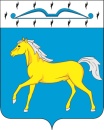 ЖЕРЛЫКСКИЙ СЕЛЬСКИЙ СОВЕТ ДЕПУТАТОВМИНУСИНСКОГО РАЙОНА КРАСНОЯРСКОГО КРАЯРЕШЕНИЕ03.09.2020                                        с. Жерлык                                    №150-рсОб избрании Главы Жерлыкского сельсоветаМинусинского района      На основании  статьи 36 Федерального закона от 06.10.2003 № 131-ФЗ «Об общих принципах организации местного самоуправления в Российской Федерации»,  руководствуясь Регламентом Жерлыкского сельского Совета депутатов,  Положением о порядке проведения конкурса по отбору кандидатов  на должность Главы Жерлыкского сельсовета Минусинского района, утвержденного решением Жерлыкского сельского  Совета депутатов от 23.06.2020 №142-рс, рассмотрев  протокол заседания и решение  конкурсной комиссии     от  27 августа 2020 года,    руководствуясь Уставом Жерлыкского сельсовета Минусинского района,  Жерлыкский сельский Совет депутатов РЕШИЛ:Избрать Главой Жерлыкского сельсовета Минусинского района Коннова Михаила Поликарповича.     2. Разместить настоящее решение на официальном Интернет-сайте администрации Жерлыкского сельсовета по адресу: http://gerlik.ru/     3. Решение вступает в силу со дня,  следующего  за днем его принятия, и подлежит   официальному опубликованию в периодическом издании  «Жерлыкский вестник».Председатель сельского Совета депутатов                                                    З.В. Колмакова                                                                   